Book Club!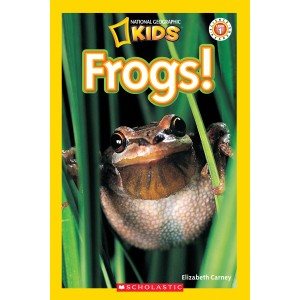 Name: ______________________________________________Before Reading: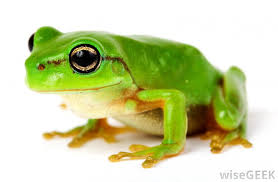 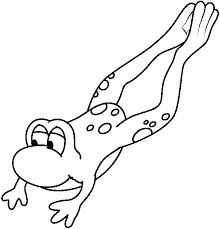 Words I can Infer:Ribbit!!!Choose a few words that helped you grow your schema!Main Idea and Key Details!Using the information on pages 6-7, list the main idea and key details:Main Idea - ________________________________________________________________________________________________________________________________Key Details:1)_______________________________________________________________2)______________________________________________________________3)_______________________________________________________________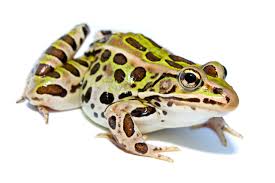 Create your own Fact and Opinion game cards to play with your book club team!Create your own How=To Writing!Remember, you should use the words “First, Then, Next, and Last.”How Frogs Eat:_________, _________________________________________________________________________________________________________________._________, _________________________________________________________________________________________________________________._________, _________________________________________________________________________________________________________________._________, _________________________________________________________________________________________________________________.Frog and Toad Venn Diagram: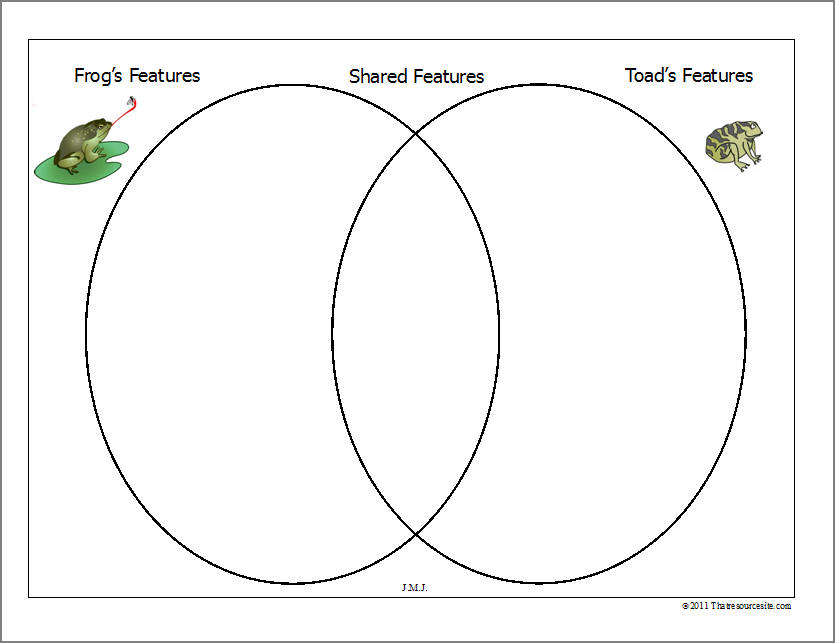 Opinion Writing:Which frog do you think is the best?Remember to include a topic sentence, 3 reasons, and a closing sentence.Topic:__________________________________________________________________________________________________________1)_____________________________________________________________________________________________________________2)_____________________________________________________________________________________________________________3)_____________________________________________________________________________________________________________Closing:_____________________________________________________________________________________________________________________________________________Draw and label the life cycle of a frog:Draw 3 Frog Habitats:Remember to label!Design a Comic Book cover like the one on pages 30 and 31:KnowWant to KnowLearnCan…Have…Are...Page Number:Word:I Think It Means…Word:Definition:HabitatCroakGillsPoison